动物科技学院2020-2021学年第二学期教授开放研究课程选课通知各班级：南京农业大学“教授开放研究课程”是由我校教授面向本学科或相近学科为本科生开设的小班式选修课，通过学校知名教授利用课堂向学生展示其科研团队、研究室的最新科研成果、研究技术与方法、及相关领域世界前沿的最新科研动态与研究技术与方法，使学生了解本专业或相近专业相关学科科学研究的主要内容、技术方法、基本要求，了解相关学科专业知识体系的构成及其与各课程间的关系，提高学生专业学习兴趣，引导学生崇尚科学、崇尚学术，激发学生对未来从事科学研究的热情，促进创新人才培养质量的提升。学生选修开放研究课的学分，计入专业拓展教育本专业推荐选修课学分（每位同学可选修不超过2学分的教授开放研究课程），本学期我院开设以下27门“教授开放研究课程”，请有兴趣的同学在2021年3月19日前扫描下方二维码，通过微信小程序报名。选课后如想退选，也可在截止日期前通过小程序取消报名。选课名单将于3月下旬在动物科技学院网站通知公告栏中进行公示。如有疑问请联系动科教务办李老师，办公室电话025-84395355。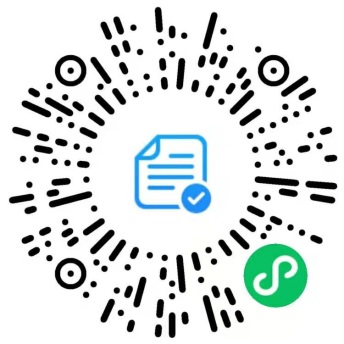 南京农业大学“教授开放研究课程”——动物科技学院动物科技学院2021年3月11日序号开课教师课程名称（中英文）学分/学时面向专业年级课程号选课人数上限考核方式上课周次上课时间QQ群1黄赞模式动物在生命科学研究中的应用1/18全校2-4年级ANIM4101W30课程论文5-13周三19：00-20:306120477612杭苏琴生育秘钥及最新研究进展1/18全校2-4年级ANIM4104W不限开卷每周两次，每次3小时4至5月，学生报名截止就能考虑开始上课7325145613杭苏琴食物与胃肠道的相识与相知1/18全校2-4年级ANIM4105W不限开卷每周两次，每次3小时4至5月，学生报名截止就能考虑开始上课1851625454刘杨中国畜禽品种资源调查与育种研讨1/18动科动医2-4年级ANIM4106W不限课程汇报一周一次，一次两节选课后协商暂无5汪晶母乳中的奥秘1/18全校2-4年级ANIM4107W不限课程论文10-15周周四晚19:00-21:256张立凡动物大数据与组学技术1/18动科3-4年级ANIM4108W20课程论文待定选课后协商待定7熊波基因组编辑技术进展1/18动科3-4年级ANIM4111W无课程论文6每周五第10-12节8李春梅大气PM2.5与健康研究进展1/18全校2-4年级ANIM4114W不限分组课程汇报 5~11周周三晚或周五晚8776392349李娟辅助生殖相关动物实验技术1/18全校3-4年级ANIM4216W30平时成绩+课程论文4-12周周一下午6-7节10于敏莉鸟类的繁衍与保护1/18不限ANIM4217W30课程汇报10-15周10-12节75829922611王锋动物胚胎工程研究进展1/18动科、动医、生科 年级不限ANIM4218W不限课程论文约第4-10周晚上7-10点，具体时间可以商定30354820512王锋肉羊繁殖的调控奥秘1/18动科、动医、生科 年级不限ANIM4119W不限课程论文约第4-10周晚上7-10点，具体时间可以商定30354820513周波规模化猪场规划设计1/18动科、动医2-4年级ANIM4221W不限课程设计约第4-10周晚上7-10点，具体时间可以商定63207695314刘军花动物科学专业论文阅读与写作1/18动科3-4年级ANIM4116W不限PPT汇报8-13周选课后协商48332875815冯春刚鸟类遗传学研究进展1/18全校2-4年级ANIM4222W30课程论文5-10周周一，10-12节75780395716申军士 金巍反刍动物食草的秘密——瘤胃结构与功能大揭秘1/18动科、草业、动医及生科，2-4年级ANIM4117W10课程论文6-11周四晚19:00-21:3021326103417孙少琛动物卵子质量保护1/18动科、动医、生科2-4年级ANIM4223W12课程论文6-11周选课后协商选课后加微信群18虞德兵现代畜牧场管理技术1/18动科、动医2-4年级ANIM4224W不限课程论文或设计一周一次，两节周一-周四，晚上7:0019石放雄方法学鉴定和质量控制1/18全校2-4年级ANIM4225W不限课程论文6-11周选课后协商选课后加微信群20茆达干解密卵巢黄体1/18动科、动医、生科2-4年级ANIM4226W不限英文文献翻译待定选课后协商待定21李春梅 李延森智慧养殖及最新研究进展1/18全校 2-4年级ANIM4121W不限分组汇报或课程论文10~15周周四晚或周四下午87779203422李娟 贾超吃货的生物学修养1/18不限ANIM4229W不限平时成绩+课程论文4-12周周四上午3-4节23李娟 贾超基因魔盒1/18不限ANIM4230W不限平时成绩+课程论文4-12周周一上午3-4节24李莲犬猫临床营养研究进展1/18动医、动科2-4年级ANIM4231W不限PPT汇报第6周（4.10开始）-第11周周六上午9:30-12:00（每次3学时）66537785525万永杰智慧养羊1/18动物科学2-4年级ANIM4233W10分组汇报或课程论文10-18周选课后协商26刘金鑫“超级细菌”的前世今生—抗性基因组学研究进展1/18动科、动医、生科3-4年级ANIM4122W10课程论文6周三晚7-9点77851679427姚文猪精准饲养的智慧管控1/18动物科学、人工智能专业3-4年级ANIM4123W30笔试10-18周周一下午